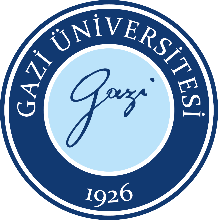 UIKK.İA.0007 YLYS BURS PROGRAMI KOORDİNATÖRLÜĞÜİŞ AKIŞ ŞEMASIDoküman No:UIKK.İA.0007UIKK.İA.0007 YLYS BURS PROGRAMI KOORDİNATÖRLÜĞÜİŞ AKIŞ ŞEMASIYayın Tarihi:08.03.2023UIKK.İA.0007 YLYS BURS PROGRAMI KOORDİNATÖRLÜĞÜİŞ AKIŞ ŞEMASIRevizyon Tarihi:UIKK.İA.0007 YLYS BURS PROGRAMI KOORDİNATÖRLÜĞÜİŞ AKIŞ ŞEMASIRevizyon No:UIKK.İA.0007 YLYS BURS PROGRAMI KOORDİNATÖRLÜĞÜİŞ AKIŞ ŞEMASISayfa:1/1İş Akış AdımlarıSorumluİlgili DokümanlarUluslararası İlişkiler Kurum Koordinatörlüğü1416 Sayılı Ecnebi Memleketlere Gönderilecek Talebe Hakkında Kanun